Mira Costa High School	     	   AP Art History		             					 	     Ms. Park									Name__________________________________________*Art History Quiz: Gothic Architecture 		Date____________ Period______ Score           /88  ptsEach correct answer is 2 points unless otherwise noted. Short answer is worth 5 points.1.   Approx. date of the Early Gothic time period: _____________	2.   Approx. date of the High Gothic time period: _____________3.   Approx. date of the Late Gothic time period: _____________	4.   Approx. date of the Minoan time period: _______________5.   Approx. date of the Ottonian period: _____________		6.   Approx. date of the Persian time period: _____________7.   Approx. date of the Roman Republic period: _____________	8.   Approx. date of the Romanesque time period: _____________9.   Which architecture is the first fully Gothic church? __________________________________________________________________________10.   What is the advantage of the pointed arch within Gothic architecture? _____________________________________________________ ______________________________________________________________________________________________________________________________11.   How is the Gothic flying buttress different from that of the Romanesque buttress? ____________________________________________ _______________________________________________________________________________________________________________________________12.   Which of the following is a standard (consistent) of Gothic architecture?              a.  rounded arches		b.  rose windows		c.  the ogee arch		d.  small windows13.   The portal sculptural program for Chartres Cathedral is distinctly different from its Romanesque counterparts. Which of the following accounts for this distinction?	a.  the exclusion of scenes from the Passion	           b.  the inclusion of the Old Testament Kings		c.  the prominence of Mary in the portal program	           d.  the inclusion of scenes from the life of Christ 14.   Which of the following is considered a masterpiece of the Rayonnant style?	a.  Reims Cathedral		b.  St. Denis		c.  Ste- Chapelle		d. Amiens Cathedral15.   Fan vaulting is most commonly found in which period of Gothic architecture? _______________________________________________ 16.  Abbot Suger is credited with completely renovating which Gothic architecture? Why did he do this? __________________________ _______________________________________________________________________________________________________________________________ _______________________________________________________________________________________________________________________________17. What is the “squat screen” and give an example of architecture where this can be identified. ________________________________________________________________________________________________________________________________________________________________18. What did a Gothic Cathedral symbolize? __________________________________________________________________________________________________________________________________________________________________________________________________________________19. What is lux nova? __________________________________________________________________________________________________________20. What is the purpose of the triforium? _______________________________________________________________________________________Identifications: Part 1 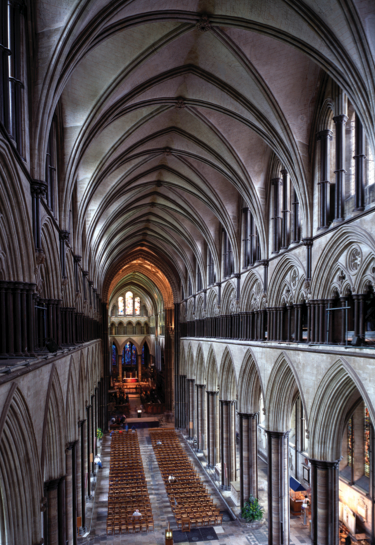 21. Identify _____________________________________22. Circle one:   This is a(n) Early  /  High   /   Late   Gothic cathedral.23. This cathedral is from what country? ____________________________________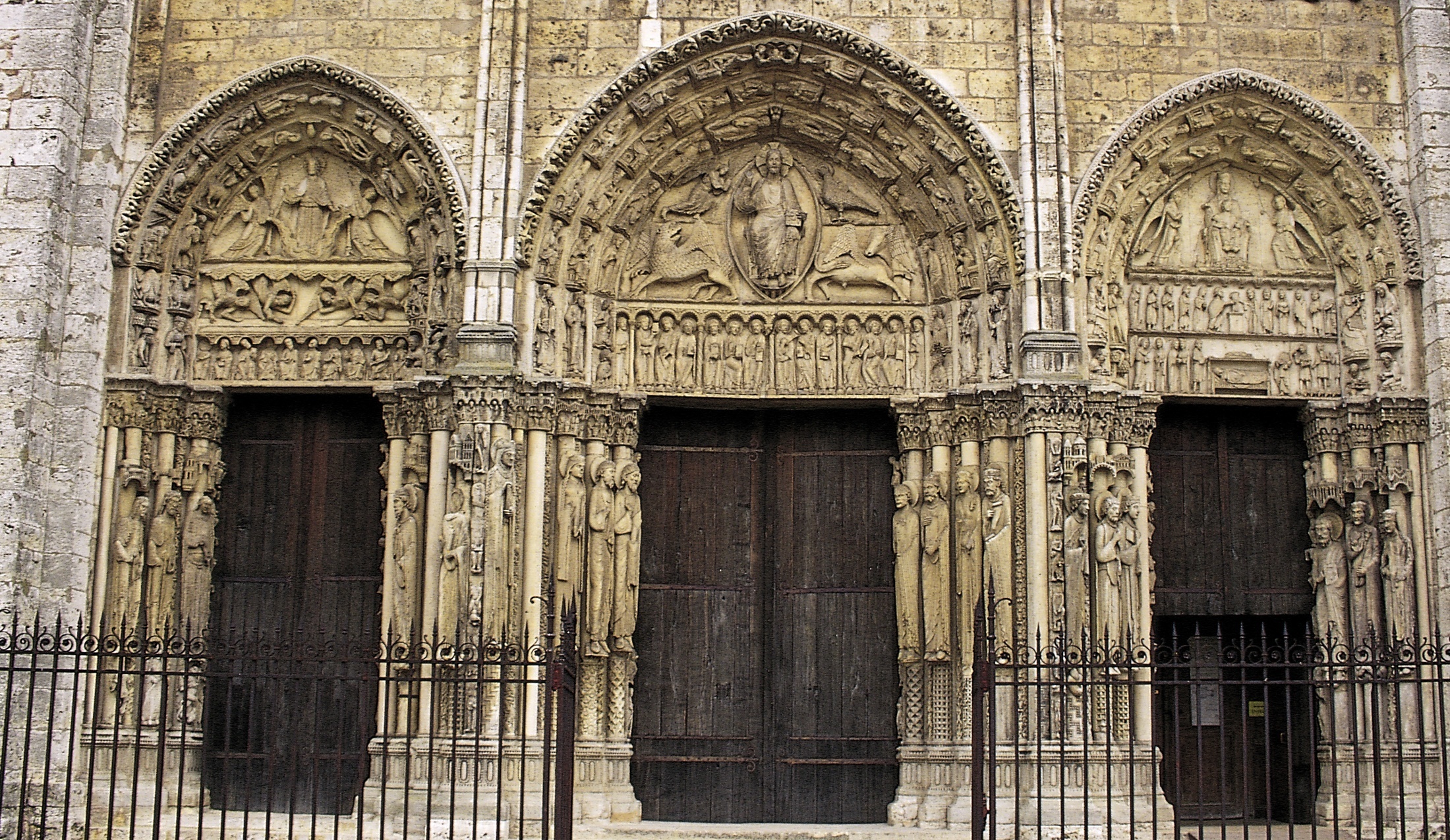 24. Identify ____________________________________25. To which cathedral does this belong? ______________________26. This cathedral is from what country? __________________________27. The sculptural program of this is from the  Early   /   High   /   Late           Gothic period.28. Briefly describe what is being depicted and its meaning in the tympanum. ___________________________________________________________________________ ______________________________________________________________________________________________________________________________________________________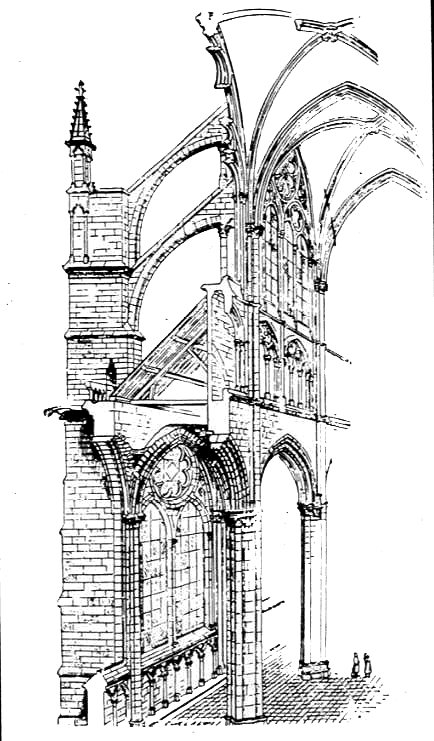 Clearly label all the parts of the cathedral with the WORDSin the word bank below. If it is any way unclear where your arrows are pointing to, I will mark it wrong! (1 point each)Slide Identifications: Part 2 (line a: identify, line b: identify the country, line c: identify the Gothic time period) 1 point per line44. a. __________________________________		b. ________________________________________	c. ____________________________45. a. __________________________________		b. ________________________________________	c. ____________________________46. a. __________________________________		b. ________________________________________	c. ____________________________47. a. __________________________________		b. ________________________________________	c. ____________________________48. a. __________________________________		b. ________________________________________	c. ____________________________49. a. __________________________________		b. ________________________________________	c. ____________________________50.  Short Answer: Discuss the image of the Virgin Mary presented in Virgin of Paris and the Rottgen Pieta.  How are they a product of its time? ____________________________________________________________________________________________________________________________________________________________________________________________________________________________________________________________________________________________________________________________________________________________________________________________________________________________________________________________________________________________________________________________________________________________________________________________________________________________________________________________________________________________________________________________________________________________________________________________________________________________________________________________________________________________________________________________________________________________________________________________________________________________________________________________________________________________________________________________________________________________________________________________________________________________________________________________________________________________________________________________________________________________________________________________________________________________________________________________________________________________________________________________________________________________________________________________________________________________________________________________________________________________________________________________________________________________________________________________________________________________________________________________________________________________________________________________________________________________________________________________________________________________________________________29.   Triforium30.   Capital31.   Pier32.   Base33.   Shaft34.   Webbing35.   Oculus36.   Transverse arch37.   Groin vault38. Pinnacle39.   Nave arcade40.   Flying buttress41.   Crocket42.   Stringcourse43. Lancet44.            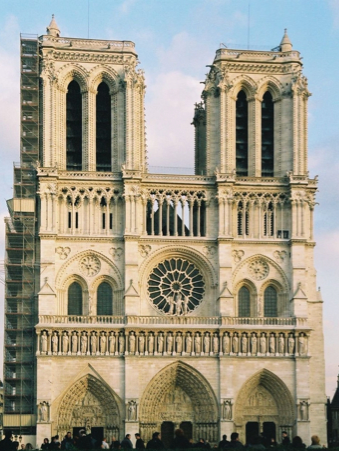 45. 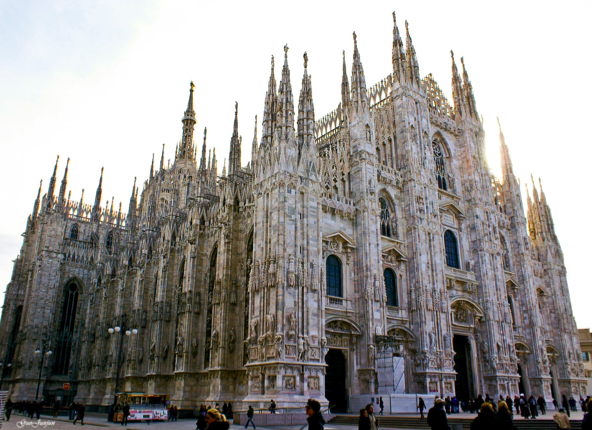 46.           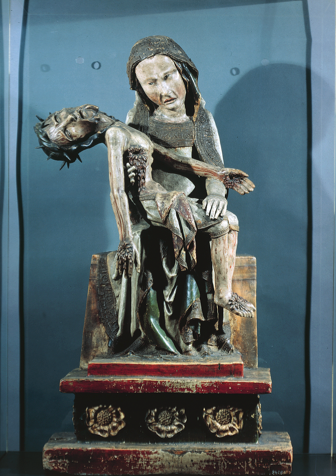 47.           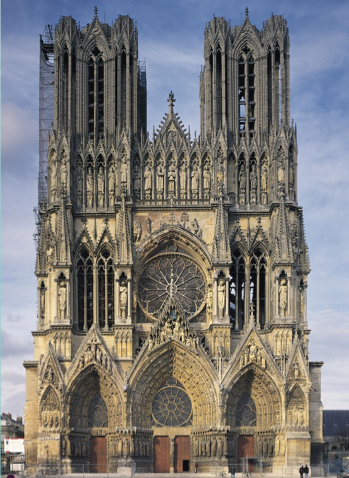 48.    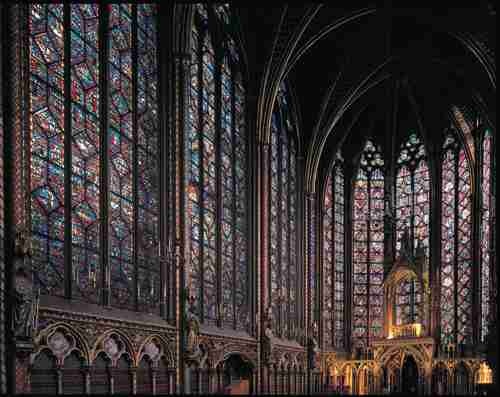 49. 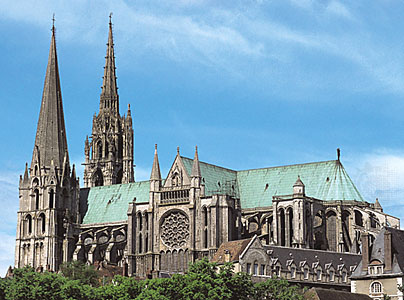 